“The main thing is to keep the main thing the main thing.”--Jim Bibbs, Former MSU Track Coach“It is never too late—in fiction or in life—to revise.--Nancy Thayer, Novelist“In a completely rational society, the best of us would be teachers and the rest of us would have to settle for something less, because passing civilization along from one generation to the next ought to be the highest honor and the highest responsibility anyone could have.”--Lee Iacocca“A closed mind is a dying mind.”--Edna Ferber, Pulitzer Prize-winning novelist“Be big:  Think big. Act big. Dream big.”--Conrad Hilton, Hotelier“Experience is the name everyone gives to his mistakes.”--Oscar Wilde, Irish playwright, novelist and poet“To have a great idea, have a lot of them.”--Thomas A. Edison“Not failure, but low aim is a crime.”--James Russell Lowell, poet, diplomat and satirist“It is not the strongest of the species that survives, nor the most intelligent, but the one most responsive to change.”--Charles Darwin, English naturalist“The world is moved not only by the mighty shoves of the heroes, but also by the aggregate of the tiny pushes of each honest worker.”--Helen Keller“The longer I live, the more beautiful life becomes.”--Frank Lloyd Wright, Architect“Be the change you wish to see in the world.”--Mahatma K. Ghandi “There are only two lasting bequests we can hope to give our children.  One of these is roots; the other wings.”--Hodding Carter“Teaching is the highest form of understanding.”--Aristotle“How we learn is what we learn.”--Bonnie Friedman“Skate to where the puck is going to be, not where it’s been.”--Wayne Gretzky“Education is learning what you didn’t even know you didn’t know.”--Daniel J. Boorstein“There is no failure except in no longer trying.”	--Elbert Hubbard, American Writer“I’ve always tried to go a step past wherever people expected me to end up.”					--Beverly Sills, Opera Singer“You can’t solve math problems unless you are willing to talk to yourself.”								--Carol Findell, Boston University“I’m smarter than I used to be, because I listen to kids.”							--Carol Findell, Boston University“How does one “discover” something in mathematics?  Put it aside and forget about it.”				--Fr. Bezuszka, Boston College“There is a thrill from finding a solution that is different than the textbook.”							--Fr. Bezuszka, Boston College“In order to know what I think, I have to write and see what I say.”--E.B. White“Good math begins with an answer-often the wrong answer.”								      Steve Leinwand“The more you understand, the less you have to memorize.”	Maggie Connell“If you work …you learn.”-Emma Treviño“You can tell whether a man is clever by his answers.  You can tell whether a man is wise by his questions.” –Naguib MahfouzLearning must be experiencedI hear, I forget. I see, I remember.I do, I understand.“Memorization without understanding is the tyranny of the mind.  An idea that is understood is more than half way toward remembering and using the idea.”                 	              	              	              	              	              	              	              	              	    -Youngman 1905 “Most people don’t recognize opportunity because it comes disguised as hard work.” “I’ve always believed that if you put in the work, the results will come.  I don’t do things halfheartedly.  Because I know if I do, then I can expect halfhearted results.”							   					-Michael Jordan“You are crew, not passengers.”“The wise man doesn’t give the right answers, he poses the right questions.”-Claude Levi-StraussTRY. “When you ask for something, take time to listen for the answer...even if it’s not your answer”     -Jim Walker“The harder I work, the luckier I get.”                                                          -C. Greene“He who is carried on another’s back does not appreciate how far off the town is.”-African ProverbCheating ispretending that you understand when you don’t.If there is no struggle, there is no progress.”-Frederick Douglass“It is not enough to memorize.One must also remember.”                                ~Hideo Kobayashi“Like many things, math is harder to do when someone is watching.”~Hiroshi Yuki“When you improve a little each day, eventually big things occur… not tomorrow, not the next day, but eventually. Seek the small improvement one day at a time. That’s the only way it happens – and when it happens, it lasts.”     										~John Wooden "When you know better, you do better." ~ Maya AngelouMultitasking is the wrong option anytime you expect to learn, acquire knowledge, or think deeply.”				~ John HattieThe one who does the work is the learner."The two most important tools an architect has are the eraser in the drawing room and the sledge hammer on the construction site." - Frank Lloyd Wright “The formula for success is simple: practice and concentration, then more practice and concentration.”~ Babe Didrikson Zaharias “High performance isn’t...about running faster, throwing harder, or leaping farther. It’s about something much simpler: getting better at getting better.”	~James Surowiecki“Vulnerability sounds like truth and feels like courage. Truth and courage aren’t always comfortable, but they’re never weakness.”~Brene Brown“Mistakes are evidence that the questions I asked are tough enough to make you smarter.”												~Dylan Wiliam“A thousand hearings isn’t worth one seeing, and a thousand seeings isn’t worth one doing.” - Vietnamese elder“Most creative geniuses work ferociously hard and, through a series of incremental steps, achieve things that appear (to the outside world) like epiphanies and breakthroughs.” 								~ Joanne Lipman “The ability to see things is key – or, more specifically, the ability to see things you don’t expect to see.”~Sir Alex Ferguson, long-time Manchester United soccer coach “Without intuition, there is no creativity in mathematics.”											~ Raymond Wilder“rapidity doesn't have a precise relation to intelligence.”~Laurent Schwartz												French Mathematician												Fields Medal Winner“What is important is to deeply understand things and their relations to each other. This is where intelligence lies.” 											~Laurent Schwartz												French Mathematician												Fields Medal WinnerMistakes areEXPECTED,RESPECTED, andINSPECTED.										~anonymous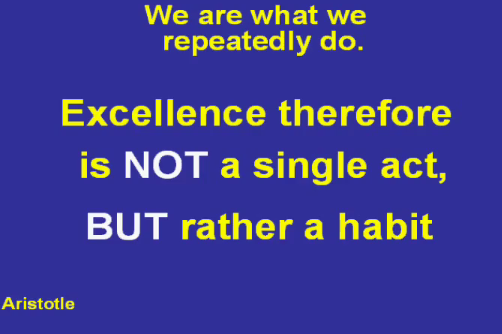 Do not worry about your difficulties in Mathematics. I can assure you mine are still greater.- Albert EinsteinAsk me to play. I'll play.Ask me to shoot. I'll shoot.Ask me to pass. I'll pass.Ask me to steal, block out, sacrifice, lead, dominate.ANYTHING.But it's not what you ask of me.It's what I ask of myself.~LeBron James"However beautiful the strategy, you should occasionally look at the results."~Winston Churchill"Doing nothing is very hard to do ... you never know when you're finished."~Leslie Nielsen"Strength is the capacity to break a chocolate bar into four pieceswith your bare hands -- and then eat just one of the pieces."~Judith Viorst, author and journalist"The saddest thing in life is the waste of talent."(Unknown)“Any fool can know.  The point is to understand.” – Albert Einstein"Innovation distinguishes between a leader and a follower."~Steve JobsI have the simplest tastes.  I am always satisfied with the best.~ Oscar Wilde“Build on and connect to prior knowledge to build deeper understandings and new insights.” --Betty PhillipsWhen you ask for something, take time to listen for the answer…even if it’s not  YOUR answer.-Jim WalterIt does not matter how slowly you go so long as you do not stop. - Confucius“You often learn more by being wrong for the right reasons than you do by being right for the wrong reasons.”  ― Norton Juster, The Phantom Tollbooth “The more times you make a path to find the answer, the stronger that path will be.”												from Make It Stick by Peter C. Brown et al.“Intelligence is a set of beliefs about one’s right and obligation to understand and make sense of the world”~ Sarah Michaels, Marty Catherine O’Connor, and Megan Williams Hall